муниципальное бюджетное дошкольное образовательное учреждениегорода Ростова-на-Дону «Детский сад № 137»РАБОЧАЯ ПРОГРАММАпо художественно-эстетическому развитию (музыкальное воспитание)пособие Зацепиной М. Б., Жукова Г.Е.Музыкальное воспитание в детском саду.6-7 лет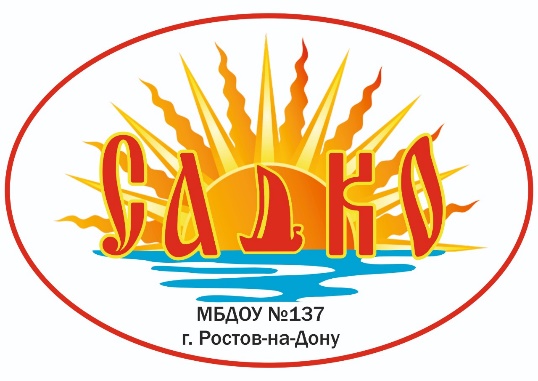 Автор-составитель:                                                                                                                Игнатова Е.В.г. Ростов-на-Дону2023Пояснительная запискаНаправленность Рабочей программыХудожественно-эстетическое развитие детей младшего возраста в условиях муниципального детского сада. Данная программа регламентирует процесс включения детей 6-7 лет  в музыкальное развитие, у детей развиваются музыкальные и творческие способности (с учётом возможностей каждого) посредством различных видов музыкальной деятельности; формируется начало музыкальной культуры, способствующее развитию общей духовной культуры.Нормативные основания разработки Рабочей программыДанная Рабочая программа (далее - Программа) разработана в соответствии с:Федеральный закон Российской Федерации ОТ 29.12.2012 N 273-ФЗ (ред. от 02.07.2021)"Об образовании в Российской Федерации"ФЗ от 31.07.2020 г. № 304 –ФЗ «О внесении изменений в Федеральный закон «Об образовании в Российской Федерации»;-Порядок разработки и утверждения федеральных основных общеобразовательных программ, утверждённым приказом Министерства просвещения Российской Федерации от 30 сентября 2022 г. № 874 (зарегистрирован Министерством юстиции Российской Федерации 2 ноября 2022 г., регистрационный № 70809),СанПиН 2.4.3648-20 «Санитарно-эпидимиологические требования к организациям воспитания и обучения, отдыха и оздоровления детей и молодежи», утвержденных постановлением Главного государственного санитарного врача Российской Федерации от 28.09.2020 №28СанПиН 1.2.3685-21 "Гигиенические нормативы и требования к обеспечению безопасности и безвредности для человека факторов среды обитания».  ФГОС ДО, утверждённым приказом Министерства образования и науки Российской Федерации от 17 октября 2013 г. № 1155, с изменением, внесенным приказом Министерства просвещения Российской Федерации от 21 января .2019 г. № 31,Федеральная образовательная программа дошкольного образования (далее - ФОП), утвержденная приказом Министерства просвещения Российской Федерации от 25.11.2022 г. № 1028Устав МБДОУ № 137ОП МБДОУ № 137Цель:  Создание благоприятных условий для полноценного образования, воспитания и развития ребенка в дошкольном детстве, формирование основ базовой культуры личности. Развитие психических и физических качеств в соответствии с возрастными и индивидуальными особенностями, развитие предпосылок ценностно – смыслового восприятия и понимания произведений музыкального искусства, восприятия музыки , реализация самостоятельной творческой деятельности, Формирование разнообразных способностей, подготовка ребенка к жизни в школе и современном обществе.Задачи: воспитывать гражданско-патриотические чувства через изучение Государственного гимна Российской Федерации;продолжать приобщать детей к музыкальной культуре, воспитывать музыкально-эстетический вкус;развивать детское музыкально-художественное творчество, реализация самостоятельной творческой деятельности детей; удовлетворение потребности в самовыражении;развивать у детей музыкальные способности: поэтический и музыкальный слух, чувство ритма, музыкальную память;продолжать обогащать музыкальные впечатления детей, вызывать яркий эмоциональный отклик при восприятии музыки разного характера;формирование у детей основы художественно-эстетического восприятия мира, становление эстетического и эмоционально-нравственного отношения к отражению окружающей действительности в музыке;совершенствовать у детей звуковысотный, ритмический, тембровый и динамический слух; способствовать дальнейшему формированию певческого голоса;развивать у детей навык движения под музыку;обучать детей игре на детских музыкальных инструментах;знакомить детей с элементарными музыкальными понятиями;формировать у детей умение использовать полученные знания и навыки в быту и на досуге;Слушание:Продолжать развивать навыки восприятия звуков по высоте в пределах квинты – терции; обогащать впечатления детей и формировать музыкальный вкус, развивать музыкальную память. Способствовать развитию мышления, фантазии, памяти, слуха.Знакомить с элементарными музыкальными понятиями (темп, ритм); жанрами (опера, концерт, симфонический концерт), творчеством композиторов и музыкантов.Познакомить детей с мелодией Государственного гимна Российской Федерации.Пение:Совершенствовать певческий голос и вокально-слуховую координацию.Закреплять практические навыки выразительного исполнения песен в пределах от до первой октавы до ре второй октавы; учить брать дыхание и удерживать его до конца фразы; обращать внимание на артикуляцию (дикцию). Закреплять умение петь самостоятельно, индивидуально и коллективно, с музыкальным сопровождением и без него.Песенное творчество:Учить самостоятельно придумывать мелодии, используя в качестве образца русские народные песни; самостоятельно импровизировать мелодии на заданную тему по образцу и без него, используя для этого знакомые песни, музыкальные пьесы и танцы.Музыкально-ритмические движения:Способствовать дальнейшему развитию навыков танцевальных движений, умения выразительно и ритмично двигаться в соответствии с разнообразным характером музыки, передавая в танце эмоционально-образное содержание.Знакомить с национальными плясками (русские, белорусские, украинские и т.д)Развивать танцевально-игровое творчество; формировать навыки художественного исполнения различных образов при инсценированнии песен песен, театральных постановок.Музыкально-игровое и танцевальное творчество:Способствовать развитию творческой активности детей в доступных видах музыкально исполнительской деятельности (игра в оркестре, пение, танцевальные движения и т.п.).Учить импровизировать под музыку соответствующего характера (лыжник, конькобежец, наездник, рыбак; лукавый котик и сердитый козлик и т.п.).Учить придумывать движения, отражающие содержание песни; выразительно действовать с воображаемыми предметами. Учить самостоятельно искать способ передачи в движениях музыкального образов.Формировать музыкальные способности; содействовать проявлению активности и самостоятельности.Игра на детских музыкальных инструментах:Знакомить с музыкальными произведениями в исполнении различных инструментов и оркестровой обработке.Учить играть на металлофон, свирели, ударных и электронных музыкальных инструментах, русских народных музыкальных инструментах: трещотках, погремушках, треугольниках; исполнять музыкальные произведения в оркестре и ансамбле.Планируемые результаты: Интересуется новым, неизвестным в окружающем мире (мире предметов и вещей, мире отношений и своем внутреннем мире).Умеет определять жанр, части музыкального произведения; В области художественно-эстетического развития основными задачами образовательной деятельности являются:1) приобщение к искусству:продолжать развивать у детей интерес к искусству, эстетический вкус; формировать у детей предпочтения в области музыкальной, изобразительной, театрализованной деятельности;воспитывать уважительное отношение и чувство гордости за свою страну, в процессе ознакомления с разными видами искусства;закреплять знания детей о видах искусства (изобразительное, декоративно-прикладное искусство, музыка, архитектура, театр, танец, кино, цирк);формировать у детей духовно-нравственные качества и чувства сопричастности к культурному наследию, традициям своего народа в процессе ознакомления с различными видами и жанрами искусства;формировать чувство патриотизма и гражданственности в процессе ознакомления с различными произведениями музыки, изобразительного искусства гражданственно-патриотического содержания;формировать гуманное отношение к людям и окружающей природе;формировать духовно-нравственное отношение и чувство сопричастности к культурному наследию своего народа;закреплять у детей знания об искусстве как виде творческой деятельности людей;помогать детям различать народное и профессиональное искусство;формировать у детей основы художественной культуры;расширять знания детей об изобразительном искусстве, музыке, театре;расширять знания детей о творчестве известных художников и композиторов;расширять знания детей о творческой деятельности, ее особенностях; называть виды художественной деятельности, профессию деятеля искусства;организовать посещение выставки, театра, музея, цирка (совместно с родителями (законными представителями));Определяет настроение, характер музыки, слышит в музыке изобразительные моменты;Умеет воспроизводить и чисто петь несложные песни в удобном диапазоне;Выполняет танцевальные движения качественно;Умеет сохранять правильное положение корпуса при пении (певческая посадка);Умеет выразительно двигаться в соответствии с характером музыки, образа;Умеет передавать несложный ритмический рисунок;Владеет навыками сольного исполнения простых песен и мелодий в оркестре;Опирается на свои знания и умения в различных видах музыкально – художественной деятельности;Задает вопросы взрослому, любит экспериментировать;Принимает живое, заинтересованное участие в образовательном процессе;Откликается на эмоции близких людей и друзей. Сопереживает персонажам музыкальных произведений, сказок, историй, рассказов;Эмоционально реагирует на произведения изобразительного искусства, музыкальные и художественные произведения;Способен предложить собственный замысел и воплотить его танце, музыкальном произведении , и др;Умеет работать по правилу и по образцу, слушать взрослого и выполнять его инструкции;Самостоятельно отбирает или придумывает разнообразные сюжеты музыкальных игр;Придерживается в процессе игры намеченного замысла, оставляя место для импровизации. Находит новую трактовку роли и исполняет ее. Может моделировать предметно-игровую среду;Понимает образный строй спектакля: оценивает игру актеров, средства выразительности и оформление постановки;В беседе о просмотренном спектакле может высказать свою точку зрения;Владеет навыками театральной культуры: знает театральные профессии, правила поведения в театре;Участвует в творческих группах по созданию спектаклей («режиссеры», «актеры», «костюмеры», «оформители» и т. д.);Имеет разнообразные впечатления о предметах окружающего мира;Выбирает и группирует предметы в соответствии с познавательной задачей;Знает герб, флаг, гимн России;Имеет представление о родном крае; его культуре и достопримечательностях.Знает некоторых представителей животного мира (звери, птицы, пресмыкающиеся, земноводные, насекомые), различает на слух голоса животных;Знает характерные признаки времен года и соотносит с каждым сезоном музыкальные произведения, особенности жизни людей, животных, растений.Принципы: 1) полноценное проживание ребёнком всех этапов детства, амплификация детского развития;2) индивидуализация дошкольного образования;3) сотрудничество детей и взрослых, ребенок - субъект образовательных отношений;4) поддержка инициативы детей в различных видах деятельности;5) продуктивное сотрудничество МБДОУ с семьёй;6) приобщение детей к социокультурным нормам, традициям семьи, общества и государства;7) возрастная адекватность дошкольного образованияОбъем программы  составляет  72 (академических) часа, занятия проводятся 2 раза неделю в соответствии с требованиями СанПина – 30 минутФормы реализации:Система работы включает:- Слушание, - Пение, - Музыкально – ритмические движения, - Игра на детских музыкальных инструментах,- Викторины, просмотр музыкальных сказок, балетов, фрагментов опер,- Рассматривание и обсуждение предметных и сюжетных картинок, иллюстраций к знакомым сказкам, музыкальным произведениям, а так же произведениям искусства (народного, декоративно-прикладного, изобразительного характера и пр.), обсуждение средств выразительности.Условия реализации:Организация предметно – развивающей среды по музыкальному развитию:Педагогическая диагностикаПериодичность проведения педагогической диагностики определяется диагностической программой МБДОУ № 137, включая в себя стартовую и итоговую диагностику. При проведении диагностики на начальном этапе учитывается адаптационный период пребывания ребёнка в группе.В мае проводится игровое контрольно-диагностическое занятие с формализацией итогов освоения детьми содержания программы в аналитической справке. Анализ данных позволяет воспитателю своевременно координировать собственную деятельность.                                             Содержание программы                                               Раздел «Осень»Раздел «Зима»                                             Раздел «Весна»Методическое  обеспечение  Список литературы:Методические пособияЗацепина М. Б. Музыкальное воспитание в детском саду. 6-7 лет—М,: Мозаика-Синтеэ, 2005-2010.Зацепина М. Б. Культурно-досуговая деятельность. — М., 2004.Зацепина М. Б. Культурно-досуговая деятельность в детском саду. — М.: Мозаика-Синтез, 2005-2010.Зацепина М. Б., Антонова Т. В. Народные праздники в детском саду. — М.:-Мозаика-Синтез, 2005-2010.Зацепина М. Б., Антонова ТВ. Праздники и развлечения в детском саду. - М.: Мозаика-Синтез, 2005-2010.Оборудование:Музыкальные инструменты: дудочка, барабан, металлофон, треугольники, маракасы, трещотки, триолы, свистки (деревянный, глиняный), колокольчики.Набор шумовых деревянных расписных музыкальных инструментов.Игрушки из разного материала.Ширма.Этюды-драматизации: «Попляшем» («Барашенька», рус. нар. мелодия); «Дождик» («Дождик», муз. Н. Любарского); «Лошадки» («Танец», муз. Дарондо); «Обидели», муз. М. Степаненко; «Медведи пляшут», муз. М. Красева; Показывай направление («Марш», муз. Д. Кабалевского); каждая пара пляшет по-своему («Ах ты, береза», рус. нар. мелодия); «Попрыгунья», «Упрямец», муз. Г. Свиридова; «Лягушки и аисты», муз. В. Витлина; «Пляска бабочек», муз. Е. Тиличеевой.Этюды-драматизации: «Бери флажок», «Найди себе пару», венг. нар. мелодии; «Зайцы и лиса», «Кот и мыши», муз. Т. Ломовой; «Кто скорей?», муз. М. Шварца; «Игра с погремушками», муз. Ф. Шуберта «Экоссез»; «Звероловы и звери», муз. Е. Тиличеевой; «Поездка», «Прогулка», муз. М. Кусс (к игре «Поезд»); «Пастух и козлята», рус. нар. песня, обр. В. Трутовского.Развитие танцевально-игрового творчества : Полька», муз. Ю. Чичкова; «Танец медведя и медвежат» («Медведь», муз. Г. Галинина); «Уж я колышки тешу», рус. нар. песня, обр. Е. Тиличеевой; «Хожу я по улице», рус. нар. песня, обр. А. Б. Дюбюк; «Зимний праздник», муз. М. Старокадомского; «Вальс», муз. Е. Макарова; «Тачанка», муз. К. Листова; «Два петуха», муз. С. Разоренова; «Вышли куклы танцевать», муз. В. Витлина; «Полька», латв. нар. мелодия, обр. А. Жилинского; «Русский перепляс», рус. нар. песня, обр. К. Волкова; «Потерялся львенок», муз. В. Энке, сл. В. Лапина; «Черная пантера», муз. В. Энке, сл. К. Райкина; «Вальс петушков», муз. И. Стрибога.Музыкально-дидактические игры: «Три поросенка», «Подумай, отгадай», «Звуки разные бывают», «Веселые Петрушки».«Прогулка в парк», «Выполни задание», «Определи по ритму».«Угадай, на чем играю», «Рассказ музыкального инструмента», «Музыкальный домик». «Громко-тихо запоем», «Звенящие колокольчики, ищи».«На лугу», «Песня — танец — марш», «Времена года», «Наши любимые произведения».«Назови композитора», «Угадай песню», «Повтори мелодию», «Узнай произведение».Согласовано     Педагогическим советомМБДОУ № 137Протокол заседания от №1от 29.08.2023          Утверждаю          Заведующий          МБДОУ № 137           ________________ /Н.Н. Псурцева /           Приказ от 29.08.2023 г. № ____Атрибуты и костюмы для игр и танцевДетские музыкальные инструменты и игрушкиМузыкально-дидактические игры и пособияАудиовизуальные и мультимедийные средства развития, информационные и технические средства обучения, мебельФлажки; Платочки и платки разного размера; Листочки Султанчики Ленточки Снежинки, Снежки Конфеты, ШарфыМаски и шапочки грибов, животных, птиц, овощей и т.д.Декорации для праздников и развлечений; Новогодние украшения, работы детейКостюмы для взрослых и детейИнструменты: дудочка, барабан, металлофон, треугольники, маракасы, трещотки, триолы, свистки (деревянный, глиняный), колокольчики.Набор шумовых деревянных расписных музыкальных инструментовИгрушки из разного материала.ШирмаМузыкально-дидактические игры;Комплекты аудиозаписей СD;Нотные сборники и музыкальные словари (в соответствии с рекомендуемым репертуаром по каждой возрастной группе);Литература, содержащая сценарии детских утренников, праздников, музыкальных досугов и развлечений в каждой возрастной группе;ФортепианоМагнитофон (музыкальный центр)Детские стулья по количеству и росту детейСтолы для наглядных пособий и занятийОДР: Музыкальные инструменты, Образы природы, Скороговорки с колобком; ФизкультминуткиГолоса птиц и зверейМультгероисказочные персонажи№ темыДатаТемаПримечаниеОбъемчасов1«День знаний»М.Б. Зацепина стр. 40-4312« Наш любимый детский сад»М.Б. Зацепина стр. 43-4613«На балу у осени»М.Б. Зацепина стр. 46-5014«Путешествие осеннего листочка»М.Б. Зацепина стр. 50-5315«Краски осени»М.Б. Зацепина стр. 53-5516«Прогулка в лесу»М.Б. Зацепина стр. 55-6127«Три кита»М.Б. Зацепина стр. 62-6318«Слушаем музыку Д.Кабалевского»М.Б. Зацепина стр. 63-6519«Сказка в музыке»М.Б. Зацепина стр. 65-68110«Сели звери под плетень»М.Б. Зацепина стр. 68-70111«В музыкальном королевстве осень»М.Б. Зацепина стр. 70-73112«Здравствуй, наш осенний лес, полный сказок и чудес»М.Б. Зацепина стр. 73-75114« Осень в произведениях искусства»М.Б. Зацепина стр.76-77115« День здоровья»М.Б. Зацепина стр.77-81116« Куклы, мишки, погремушки- это все наши игрушки»М.Б. Зацепина стр.82-84117« М.Глинка- основоположник русской музыкальной классики»М.Б. Зацепина стр.84-86118« Слушаем музыку М.Глинки»М.Б. Зацепина стр.86-88119. « Время суток в музыке»М.Б. Зацепина стр.88-92120« Детям о П.Чайковском»М.Б. Зацепина стр.92-94121« Явления природы»М.Б. Зацепина стр.94-98122« Детский альбом П.Чайковского»М.Б. Зацепина стр.98-100123« Знакомство с балетом П.Чайковского «Щелкунчик»»М.Б. Зацепина стр.100-103124« Это к нам пришла зима»М.Б. Зацепина стр.103-1061№ темыДатаТемаПримечаниеОбъемчасов25«А.Пушкин и русская музыка»М.Б. Зацепина стр. 106-108126«Юмор в музыке»М.Б. Зацепина стр. 109-111127«Музыкальные жанры»М.Б. Зацепина стр. 111-113128«Зимняя дорога»М.Б. Зацепина стр. 113-115129«Веселые нотки»М.Б. Зацепина стр. 115-117130«Зимние радости»М.Б. Зацепина стр. 117-121131«Прищла зима веселая»М.Б. Зацепина стр.121-123132«Нам праздник веселый зима принесла»М.Б. Зацепина стр.124-131133«Балет лебединое озеро»М.Б. Зацепина стр. 131-133134«Балет лебединое озеро»М.Б. Зацепина стр. 133-134135«Детям о Н.Римском-Корсакове»М.Б. Зацепина стр. 135-136136«Русские народные инструменты»М.Б. Зацепина стр. 136-140137« Вечернее звездное время суток»М.Б. Зацепина стр.140-142138« Море в поэзии А.Пушкина»М.Б. Зацепина стр.142-145139« Любимые детские песни и напевы»М.Б. Зацепина стр.145-148140« Слава сынам отчизны»М.Б. Зацепина стр.148-150141« основные жанры музыки»М.Б. Зацепина стр.150-153142« Мы любим Родину свою»М.Б. Зацепина стр.153-158143« Мы- друзья»М.Б. Зацепина стр.158-160144« Играем в оркестр народных инструментов»М.Б. Зацепина стр.160-163145« Мама, папа, я – олимпийская семья»М.Б. Зацепина стр.163-165146« Отражение настроения в музыке»М.Б. Зацепина стр.165-167147« В стране классической музыки»М.Б. Зацепина стр.167-170148« Чудесное природы пробужденье»М.Б. Зацепина стр.170-1741№ темыДатаТемаПримечаниеОбъемчасов49«Весна идет, весне дорогу»М.Б. Зацепина стр. 174-177150«Пробуждение природы»М.Б. Зацепина стр. 177-180151«Самые любые, самые прекрасные»М.Б. Зацепина стр. 180-185152«Грач- птица весенняя»М.Б. Зацепина стр. 186-188153«Мы музыку везде искали»М.Б. Зацепина стр. 188-191154«Радость побеждает грусть»М.Б. Зацепина стр. 192-195155«Страна вообразилия» М.Б. Зацепина стр. 195-198156«День кукол, машинок, свистулек»М.Б. Зацепина стр. 198-200157«Знакомство с музыкальными тональностями»М.Б. Зацепина стр. 201-205158«Потерялось настроение»М.Б. Зацепина стр. 205-209159«Веселые музыканты»М.Б. Зацепина стр. 209-211160«Звуки весенней капели» М.Б. Зацепина стр. 212-214161« Урок этикета и вежливости»М.Б. Зацепина стр.214-216162« Детский сад- наш светлый дом»М.Б. Зацепина стр.216-218163« Мы дружим и вместе занимаемся»М.Б. Зацепина стр.218-221164« Световор»М.Б. Зацепина стр.221-225165« Россия любая-родина моя»М.Б. Зацепина стр.225-228166« Дню великой победы-слава»М.Б. Зацепина стр.228-230167« Вот какой чудесный день»М.Б. Зацепина стр.230-232168« Цветы на лугу»М.Б. Зацепина стр.232-234169« Охотники за приключениями»М.Б. Зацепина стр.234-237170« Танцы на лесной опушке»М.Б. Зацепина стр.237-239171« Цветочная фантазия»М.Б. Зацепина стр.239-243172« Вот оно какое наше лето»М.Б. Зацепина стр.243-2481ВсегоВсегоВсегоВсего72 ч